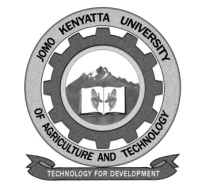 W1-2-60-1-6JOMO KENYATTA UNIVERSITY OF AGRICULTURE AND TECHNOLOGYUNIVERSITY EXAMINATIONS 2014/2015YEAR 4 SEMESTER I&II EXAMINATION FOR THE DEGREE OF BACHELOR OF COMMERCEHBF 2403: FINANCIAL MODELLING AND FORECASTING      DATE: APRIL 2015								  TIME: 2 HOURSINSTRUCTIONS: Answer Question One and Any Other Two QuestionsQUESTION ONE Explain the need for financial forecasting 					(4marks)Highlight the limitations of ratio analysis as a technique of financial statement analysis. 										(4marks)Discuss the advantages of budgeting to an organization 			(4marks)You are provided with the following data for January-December 2014Month 	Jan	Feb	March	Aprl	May 	June	Jul	Aug 	Sep 	Octo 	Nov	DecSales 	450	440	460	410	380	400	370	360	410	420	430	400Shs ‘000’Required Conduct a three month moving average 				(4marks)Forecast the sales for the month of January, 2015			(2marks)Distinguish between the following terminologies as used in forecastingInterpolation and extrapolation 					(4marks)Additive model and multiplicative model in time series		(4marks)Discuss the adjustments required when analyzing time series data	(4marks)	QUESTION TWO (20 marks)Highlight the assumptions of multiple regression analysis 		(6marks)The data below shows how total reverse varies with prices of a commodity and advertisement expenditureY1	90	72	54	42	30	12X1	3	5	6	8	12	14X2	16	10	7	4	3	2Where Y1=Total revenue (TR)	X1=Advertisement expenditure 	X2=Price level Total revenue is assumed to be a linear function of price and advertisement expenditure and it is of the natureRequired;Fit a linear regression equation that shows that total revenue varies with price level and advertisement expenditure				(10marks)What would be the level of total revenue when price is sh5 and advertisement expenditure is sh9 							(4marks)QUESTION THREE (20 marks)What is common size analysis of financial statements 			(3marks)Sh12,000,000 is the current sales position of Umoja ltd as at 31st December 2014. The company has established that its assets and liabilities vary in the following fixed proportions to sales levels at any point in time;Current assets 		0.40Net fixed assets 		0.30Creditors 			0.15Accruals 			0.05The proportions to sales are maintained throughout. The forecasted annual growth rate in sales has been established at 25%.Income statement items have also been established to vary directly in proportion to the level of sales. Cost of sales and administration expenses comprise 40% and 15% of the sales level respectively. On the other hand, selling and distribution expenses comprise 10% of sales level while operating expenses have been established at 15% of the sales level.The company has a 100% dividend retention policy and suffers a corporate tax rate of 40% on the earnings before tax. As at 31st December 2014 the company’s capital structure appeared as follow:								Sh Share capital 						4,400,000Long-term liabilities 					2,200,000Retained earnings 					1,200,000Notes 							600,000							8,400,000Required;Proforma balance sheet and income statement financial statements after 3 years  											(17marks)QUESTION FOUR (20 marks)Differentiate between fixed budget and flexible budget.			(4marks)The following table represents company sales over the past 12 monthsMonth 	Sales Jan 		1200February 	1280March 		1310April 		1270May 		1190June 		1290July 		1410August 	1360September 	1430October 	1280November 	1410December 	1390The company is considering exponential smoothing constant of 0.3 to forecast future sales Required;Determine next January’s forecast 						(10marks)Highlight the characteristics of a good forecasting system 		(6marks)